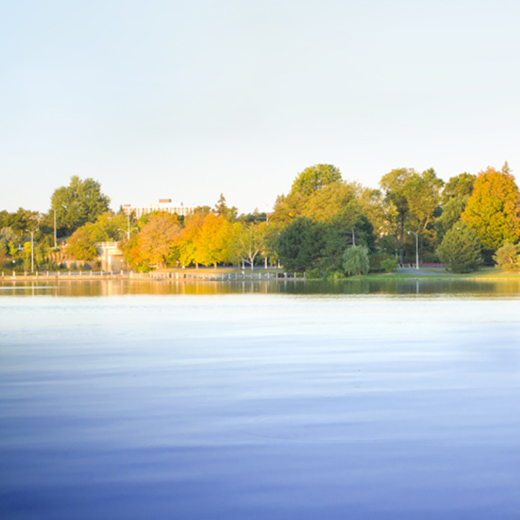 Конфликт – это не всегда однозначно отрицательная ситуация. Скорее это противостояние противоположных позиций, и это естественный процесс, постоянно возникающий в жизни человека.

Мы постараемся помочь вам в разрешении конфликта и его последствиях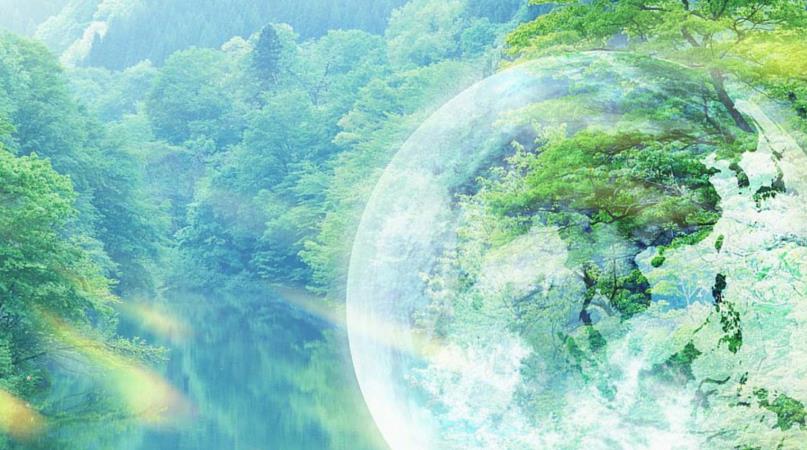 Если вы:Поругались или подралисьУ вас что-то укралиВас побили и вы знаете обидчикаВас обижают в классеУ вас проблемы со взаимоотношением с учителями родственниками сверстникамиВы можете обратиться в школьную службу примиренияНаш девиз:Служба примирения найдет конфликтам решениеЕсли ты заинтересовался работой школьной службы примирения, то мы ждем тебя, в кабинете  социального педагога на третьем этаже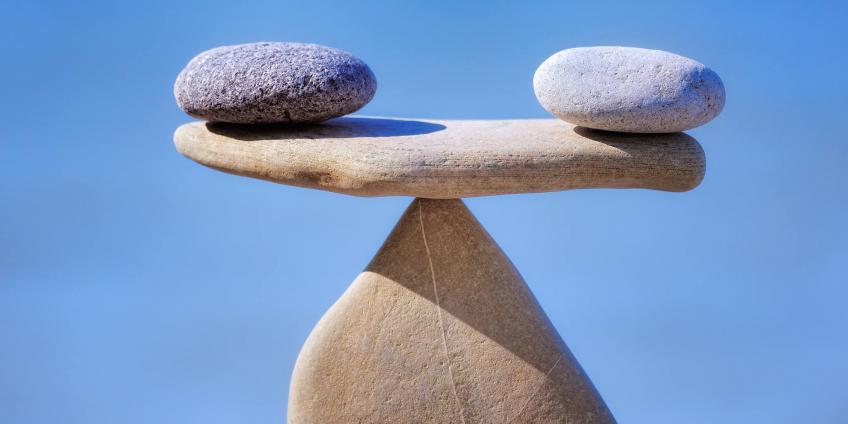 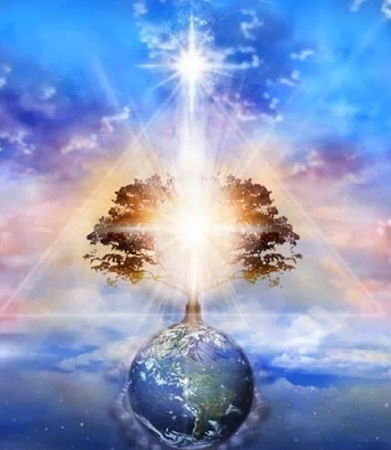 Наши задачи:Обучение учащихся школы методам бесконфликтного общения;Формирование у учащихся умения урегулирования конфликта без физического насилия или оскорбления.Так же была определена перспективная результативность через:-Снижение количества конфликтов;-Снижение количества правонарушений;-Снижение количества «стрелок».